PRICES RECEIVED BY FARMERS for RICE - PRIVATE MERCHANTPRICES RECEIVED BY FARMERS for RICE - PRIVATE MERCHANTPRICES RECEIVED BY FARMERS for RICE - PRIVATE MERCHANTPRICES RECEIVED BY FARMERS for RICE - PRIVATE MERCHANTPRICES RECEIVED BY FARMERS for RICE - PRIVATE MERCHANTOMB No. 0535-0003  Approval Expires: 3/31/2013Project Code: 188   QID: 050204SMetaKey: 2846OMB No. 0535-0003  Approval Expires: 3/31/2013Project Code: 188   QID: 050204SMetaKey: 2846OMB No. 0535-0003  Approval Expires: 3/31/2013Project Code: 188   QID: 050204SMetaKey: 2846OMB No. 0535-0003  Approval Expires: 3/31/2013Project Code: 188   QID: 050204SMetaKey: 2846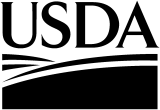 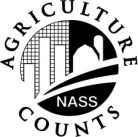 NATIONALAGRICULTURALSTATISTICSSERVICEArkansas Field Office10800 Financial Centre Parkway
Suite 110
Little Rock, AR  72211Phone: 1-800-327-2970 Fax: 1-877-743-6181E-mail: nass-ar@nass.usda.govArkansas Field Office10800 Financial Centre Parkway
Suite 110
Little Rock, AR  72211Phone: 1-800-327-2970 Fax: 1-877-743-6181E-mail: nass-ar@nass.usda.govArkansas Field Office10800 Financial Centre Parkway
Suite 110
Little Rock, AR  72211Phone: 1-800-327-2970 Fax: 1-877-743-6181E-mail: nass-ar@nass.usda.govPlease make corrections to name, address and ZIP Code, if necessary.The Department of Agriculture collects and publishes information on prices received by farmers for rice.  This information is used for estimation of farm income, determination of government program payments, in the computation of the gross national product and for price studies and analysis of returns from various crops.Information requested in this survey is used to prepare estimates of selected agricultural commodities.  Under Title 7 of the U.S. Code and CIPSEA (Public Law 107-347), facts about your operation are kept confidential and used only for statistical purposes in combination with similar reports from other producers.  Response is voluntary.According to the Paperwork Reduction Act of 1995, an agency may not conduct or sponsor, and a person is not required to respond to, a collection of information unless it displays a valid OMB control number.  The valid OMB control number is 0535-0003.  The time required to complete this information collection is estimated to average 10 minutes per response, including the time for reviewing instructions, searching existing data sources, gathering and maintaining the data needed, and completing and reviewing the collection of information.March 2013INSTRUCTIONSPlease report the following information for rough rice purchased from growers and for which settlement was completed with the grower during the time periods specified on this questionnaire.  Do not include agreements made for settlement at a future time.  Settlement made at a later date should be included on the survey covering that period.●	Exclude purchases if not the first buyer of record from grower, i.e. purchases from other mills, coops, or CCC stocks.●	Report total price paid to growers at first point of sale as dry rough rice before deducting drying and storage charges, or		transportation costs to the first point of sale.  Exclude and LDP or MLG benefit and any payment of storage or		transportation earned after point of sale.●	Report data for all settlements by STATE where grown.●	Rice purchased through redemption of CCC loans should be valued at the loan redemption rate (World Market Price		[WMP] or loan plus interest whichever is lower) plus any additional payment (premium) to growers.1.	During the entire month of February and the first 15 days of March, did you purchase any rough rice from farmers?	0  YES – Continue on back.		 0  NO – Thank the respondent and conclude the survey. 2.	In what unit were the purchases made?2.	In what unit were the purchases made?2.	In what unit were the purchases made?2.	In what unit were the purchases made?	  CWT (1)		  Bushels (2)		  Barrels (3) . . . . . . . . . . . . . . . . . . . . . . . . . . . . . . . . . . . . .   	  CWT (1)		  Bushels (2)		  Barrels (3) . . . . . . . . . . . . . . . . . . . . . . . . . . . . . . . . . . . . .   	  CWT (1)		  Bushels (2)		  Barrels (3) . . . . . . . . . . . . . . . . . . . . . . . . . . . . . . . . . . . . .   	  CWT (1)		  Bushels (2)		  Barrels (3) . . . . . . . . . . . . . . . . . . . . . . . . . . . . . . . . . . . . .   02260226During the entire month ofFebruaryDuring the entire month ofFebruaryDuring the first 15 days ofMarchDuring the first 15 days ofMarchDuring the first 15 days ofMarchPurchase of Rough Rice in Arkansas for--Quantity Purchased (Include Green Rice converted to dry weight equivalent.)Total Dollars Paid to farmer for quantity purchasedQuantity Purchased (Include Green Rice converted to dry weight equivalent.)Quantity Purchased (Include Green Rice converted to dry weight equivalent.)Total Dollars Paid to farmer for quantity purchasedLONG GRAIN131105231231205MEDIUM GRAIN132115232232215SHORT GRAIN133125233233225During the entire month ofFebruaryDuring the entire month ofFebruaryDuring the first 15 days ofMarchDuring the first 15 days ofMarchPurchase of Rough Rice in      ____________ for--Quantity Purchased (Include Green Rice converted to dry weight equivalent.)Total Dollars Paid to farmer for quantity purchasedQuantity Purchased (Include Green Rice converted to dry weight equivalent.)Total Dollars Paid to farmer for quantity purchasedLONG GRAIN131105231205MEDIUM GRAIN132115232215SHORT GRAIN133125233225Purchase of Rough Rice in      ____________ for--LONG GRAIN131105231205MEDIUM GRAIN132115232215SHORT GRAIN133125233225Respondent Name:  								Respondent Name:  								Respondent Name:  								Respondent Name:  								Respondent Name:  								9911Phone:  (		)					9911Phone:  (		)					9911Phone:  (		)					9911Phone:  (		)					9911Phone:  (		)					9911Phone:  (		)					 9910          MM        DD        YYDate:        __ __    __ __    __ __ 9910          MM        DD        YYDate:        __ __    __ __    __ __ResponseResponseRespondentRespondentModeModeModeR UnitEnumEvalOffice Use for POIDOffice Use for POIDOffice Use for POIDOffice Use for POID1-Comp	5-R – Est2-R		6-Inac – Est3-Inac	7-Off Hold – Est4-Office 	8-Known Zero	Hold99011-Op/Mgr2-Sp3-Acct/Bkpr4-Partner9-Oth99021-Mail			6-e-mail2-Tel			7-Fax3-Face-to-Face	8-CAPI4-CATI			19-Other5-Web1-Mail			6-e-mail2-Tel			7-Fax3-Face-to-Face	8-CAPI4-CATI			19-Other5-Web9903921098100 789       __  __  __  -  __  __  __  -  __  __  __ 789       __  __  __  -  __  __  __  -  __  __  __ 789       __  __  __  -  __  __  __  -  __  __  __ 789       __  __  __  -  __  __  __  -  __  __  __1-Comp	5-R – Est2-R		6-Inac – Est3-Inac	7-Off Hold – Est4-Office 	8-Known Zero	Hold99011-Op/Mgr2-Sp3-Acct/Bkpr4-Partner9-Oth99021-Mail			6-e-mail2-Tel			7-Fax3-Face-to-Face	8-CAPI4-CATI			19-Other5-Web1-Mail			6-e-mail2-Tel			7-Fax3-Face-to-Face	8-CAPI4-CATI			19-Other5-Web9903921098100Office UseOffice UseOffice UseOffice Use1-Comp	5-R – Est2-R		6-Inac – Est3-Inac	7-Off Hold – Est4-Office 	8-Known Zero	Hold99011-Op/Mgr2-Sp3-Acct/Bkpr4-Partner9-Oth99021-Mail			6-e-mail2-Tel			7-Fax3-Face-to-Face	8-CAPI4-CATI			19-Other5-Web1-Mail			6-e-mail2-Tel			7-Fax3-Face-to-Face	8-CAPI4-CATI			19-Other5-Web9903921098100001001001002S/E NameS/E NameS/E NameS/E NameS/E NameS/E NameS/E NameOptional UseOptional UseOptional Use407407407408